В соответствии с приказом финансового управления от 30.12.2015 года № 35 «Об утверждении Порядка составления и ведения сводной бюджетной росписи бюджета Ханкайского муниципального округа и бюджетных росписей главных распорядителей средств местного бюджета», на основании уведомления министерства образования Приморского края  № 8 от 31.03.2023г.  по расчетам между бюджетами по межбюджетным трансфертам,ПРИКАЗЫВАЮ:1. Внести изменения в сводную бюджетную роспись бюджета Ханкайского муниципального округа на 2023 год:Увеличить бюджетные ассигнования по расходам:по ведомству 956 «Администрация Ханкайского муниципального округа Приморского края», по разделу 0100 «Общегосударственные вопросы», по подразделу 0113 «Другие общегосударственные вопросы», по целевой статье 99199М0820 «Расходы по осуществлению отдельного государственного полномочия по предоставлению жилых помещений детям-сиротам и детям, оставшимся без попечения родителей, лицам из их числа по договорам найма специализированных жилых помещений за счет средств краевого бюджета», по дополнительной классификации 25МИ на сумму 11 624 124,99  рублей;Уменьшить бюджетные ассигнования по расходам:по ведомству 956 «Администрация Ханкайского муниципального округа Приморского края», по разделу 1000 «Социальная политика», по подразделу 1004 «Охрана семьи и детства», по целевой статье 99199М0820 «Расходы по осуществлению отдельного государственного полномочия по предоставлению жилых помещений детям-сиротам и детям, оставшимся без попечения родителей, лицам из их числа по договорам найма специализированных жилых помещений за счет средств краевого бюджета», по дополнительной классификации 25М на сумму 11 624 124,99 рублей;Довести настоящий приказ до сведения главных администраторов доходов бюджета Ханкайского муниципального округа  и разместить в электронном виде на официальном сайте органов местного самоуправления Ханкайского муниципального округа в течение трех рабочих дней со дня его подписания.Контроль за исполнением настоящего приказа оставляю за собой.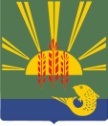 ФИНАНСОВОЕ УПРАВЛЕНИЕАДМИНИСТРАЦИИ ХАНКАЙСКОГО МУНИЦИПАЛЬНОГО ОКРУГА                                                                                                                                                                                                                                                                                                         ПРИМОРСКОГО КРАЯФИНАНСОВОЕ УПРАВЛЕНИЕАДМИНИСТРАЦИИ ХАНКАЙСКОГО МУНИЦИПАЛЬНОГО ОКРУГА                                                                                                                                                                                                                                                                                                         ПРИМОРСКОГО КРАЯФИНАНСОВОЕ УПРАВЛЕНИЕАДМИНИСТРАЦИИ ХАНКАЙСКОГО МУНИЦИПАЛЬНОГО ОКРУГА                                                                                                                                                                                                                                                                                                         ПРИМОРСКОГО КРАЯФИНАНСОВОЕ УПРАВЛЕНИЕАДМИНИСТРАЦИИ ХАНКАЙСКОГО МУНИЦИПАЛЬНОГО ОКРУГА                                                                                                                                                                                                                                                                                                         ПРИМОРСКОГО КРАЯПРИКАЗПРИКАЗПРИКАЗПРИКАЗ№№16с. Камень-Рыболовс. Камень-Рыболовс. Камень-Рыболовс. Камень-РыболовО внесении изменений в сводную бюджетную  роспись  бюджета Ханкайского   муниципального   округаО внесении изменений в сводную бюджетную  роспись  бюджета Ханкайского   муниципального   округаЗам. главы  Администрациимуниципального округа, начальник  финансового управленияО.М. Голубцова